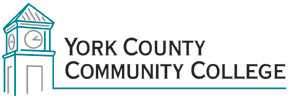 Assessment CommitteeThursday March 23, 201712:30 – 2:00 in the ClocktowerPresent:			Claudette Dupee		Dianne FallonCathleen Ferrick - ChairPaula GagnonLisa MurphyRita PerronAnnette TanguayRecord-keeperJoy LocherMinutes1. Call to Order	Motion by Claudette and seconded by Annette, agreement2. Approval of agenda     	Motion by Claudette and seconded by Annette, agreement	3. Approval of February 2017 minutesDianne presented a motion to change the language above the source credibility table to read “This is the table that the committee brainstormed as a tool for assessing these 200-level papers for Info Literacy.  This list is not meant to be exhaustive or definitive.”  After discussion, the committee incorporated other changes to include removing “It depends” and including Credo in the acceptable column.   Claudette made a motion to approve the changes, Dianne seconded, and the motion passed.4. New Business	4.1 Read papers using information literacy rubric		The committee continued their project work until adjournment.5. Old Business	5.1 n/a6.  AnnouncementsPaula invited the group to attend the May system wide meeting to present their project.  Dianne suggested that the group present the process and the results.  Paula will send information to the members to confirm day and time. (May 16th at KV from 9:30-2.)7. AdjournmentMotion by Annette and seconded by Dianne, passed